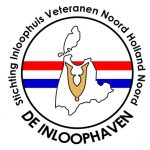 Beste collega/veteraan,Barre tijden beheersen nu ons leven, ons straatbeeld, onze kennissen en vrienden, alles is anders. Hoe lang het gevreesde virus COVID-19 nog ons leven gaat beheersen kunnen we ook niet voorspellen. Misschien ben je alleen thuis, niet te hopen, maar misschien ben je verkouden of ziek, of heb je vele vragen. We begrijpen de opgelegde regels maar al te goed, maar ook begrijpen we dat je misschien hulp bij boodschappen en/of medicijnen halen nodig hebt. Verder heeft niet iedereen een mobiele telefoon en zeker dan geen WhatsApp. Ook heb je misschien geen computer en e-mailadres.
Mocht je in deze situatie zitten en heb je iemand nodig om eens even te kletsen of je zorgen te delen, dan kun je ons mailen of bellen. Het telefoonnummer is 06-18819334 verwacht geen wonderen, we kunnen misschien een kleine boodschap doen of sowieso af en toe even bellen hoe het gaat.
Omdat de telefoon onder onze vrijwilligers gaat rouleren kun je wel iemand anders aan de lijn krijgen, maar we zijn er allemaal om te luisteren of helpen. 
Wat we eventueel, altijd in samenspraak met jou, kunnen doen is hulp voor je zoeken bij diverse instanties.Om te voorkomen dat we niet bereikbaar zijn verzoeken we je het liefst contact op te nemen per mail: info@deinloophaven.nl zet daarin je telefoonnummer en dan bellen wij je. 
Mocht je geen emailmogelijkheid hebben: schroom dan niet en bel ons!
Als je ons nodig hebt of zomaar om een praatje verlegen zit.Doe dit het liefst tijdens kantoortijden aangezien we de telefoon met vrijwilligers bezetten.Het veteranen inloophuis “de Inloophaven” is gezien de COVID 19 maatregelen gesloten, de telefoon blijft actief tijdens de maatregelen van het RIVM.Succes met het uitvoeren van de opgelegde regels en blijf kalm.Het team van de Inloophuis de “Inloophaven” Noord Holland NoordHopelijk tot snel weer!
Deze brief is verstuurd en mogelijk gemaakt dankzij de hulp van het 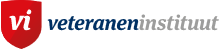 